 แบบฟอร์มขออนุญาตให้บุคคลภายนอกเข้ามาช่วยเตรียมการสอน/วิจัย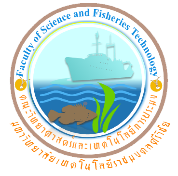 			วันที่ …………………………………..เรียน 	คณบดีคณะวิทยาศาสตร์และเทคโนโลยีการประมงเรื่อง	ขออนุญาตให้บุคคลภายนอกเข้ามาช่วยเตรียมการสอน/วิจัยใน………(ชื่อห้องปฏิบัติการ/พื้นที่)……………………..ข้าพเจ้า………………………… สังกัดสาขา……………………………………..มีความประสงค์ขออนุญาตให้บุคคลภายนอกเข้ามาปฏิบัติงานห้องปฏิบัติการ/พื้นที่ในระหว่างวันที่ …………………ถึงวันที่…………………...เพื่อช่วยเตรียมการสอนในรายวิชา/งานวิจัยเรื่อง ...................................................โดยมีผู้ช่วยงาน  ชื่อ ………………….. เบอร์โทรศัพท์ ………………………………………เป็นผู้เข้ามาปฏิบัติงานในห้องปฏิบัติการดังกล่าว ทั้งนี้ข้าพเจ้าและผู้ช่วยรับทราบแนวปฏิบัติการควบคุมจำนวนผู้ใช้งานห้องปฏิบัติการและพื้นที่ ข้าพเจ้าจะดำเนินการจองห้องปฏิบัติการก่อนเข้าใช้งานห้องปฏิบัติการ ในกรณีใช้พื้นที่ข้าพเจ้าจะดำเนินการแจ้งนักวิทยาศาสตร์หรือนักวิชาการที่ดูแลพื้นที่ก่อนเข้าปฏิบัติงาน ข้าพเจ้าและผู้ช่วยจะปฏิบัติตนตามมาตรการควบคุมหลักในการป้องกันการแพร่ระบาดของโรคติดเชื้อไวรัสโคโรนา ๒๐๑๙ ตามประกาศของกระทรวง อว. ศบค. กระทรวงสาธารณสุข ประกาศจังหวัด ประกาศมหาวิทยาลัยเทคโนโลยีราชมงคลศรีวิชัย และประกาศคณะวิทยาศาสตร์และเทคโนโลยีการประมงอย่างเคร่งครัด ตลอดระยะเวลาที่ขออนุญาต ทั้งนี้หากระยะเวลาที่ได้รับอนุญาตขัดต่อประกาศมหาวิทยาลัย/คณะฯ ที่เกี่ยวข้องกับการใช้งานห้องปฏิบัติการ/พื้นที่ภายใต้สถานการณ์การแพร่ระบาดของโรคติดเชื้อไวรัสโคโรนา 2019 ข้าพเจ้ารับทราบว่าการได้รับอนุญาตตามแบบฟอร์มนี้จะถือว่าสิ้นสุดลงทันที จึงเรียนมาเพื่อโปรดพิจารณา				…………………………………………..				(…………………………………………)	ความเห็นหัวหน้าสาขา		……………………………………………..…………………………………………..				(…………………………………………)ความเห็นคณบดี 	□	อนุญาตให้บุคคลดังกล่าวเข้ามาปฏิบัติงานในห้องปฏิบัติการ/พื้นที่ดังกล่าวได้ 		□	ไม่อนุญาต เนื่องจาก …………………………………………………………….……..…………………………………………..			   (ผู้ช่วยศาสตราจารย์ประเสริฐ ทองหนูนุ้ย)			คณบดีคณะวิทยาศาสตร์และเทคโนโลยีการประมง